Directorio de FuncionariosFotoNombreCargoCorreo InstitucionalTeléfono / Extensión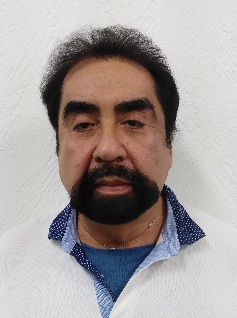 Ing. Ricardo Decle LopezCoordinador del Instituto Municipal de Integración de Tecnologías, Energía y AguaRicardo.decle@villahermosa.gob.mx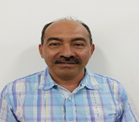 Ing. Luis Enrique Sánchez CerinoSubcoordinador de Desarrollo Investigación y TecnologíasLuis.sanchez@villahermosa.gob.mx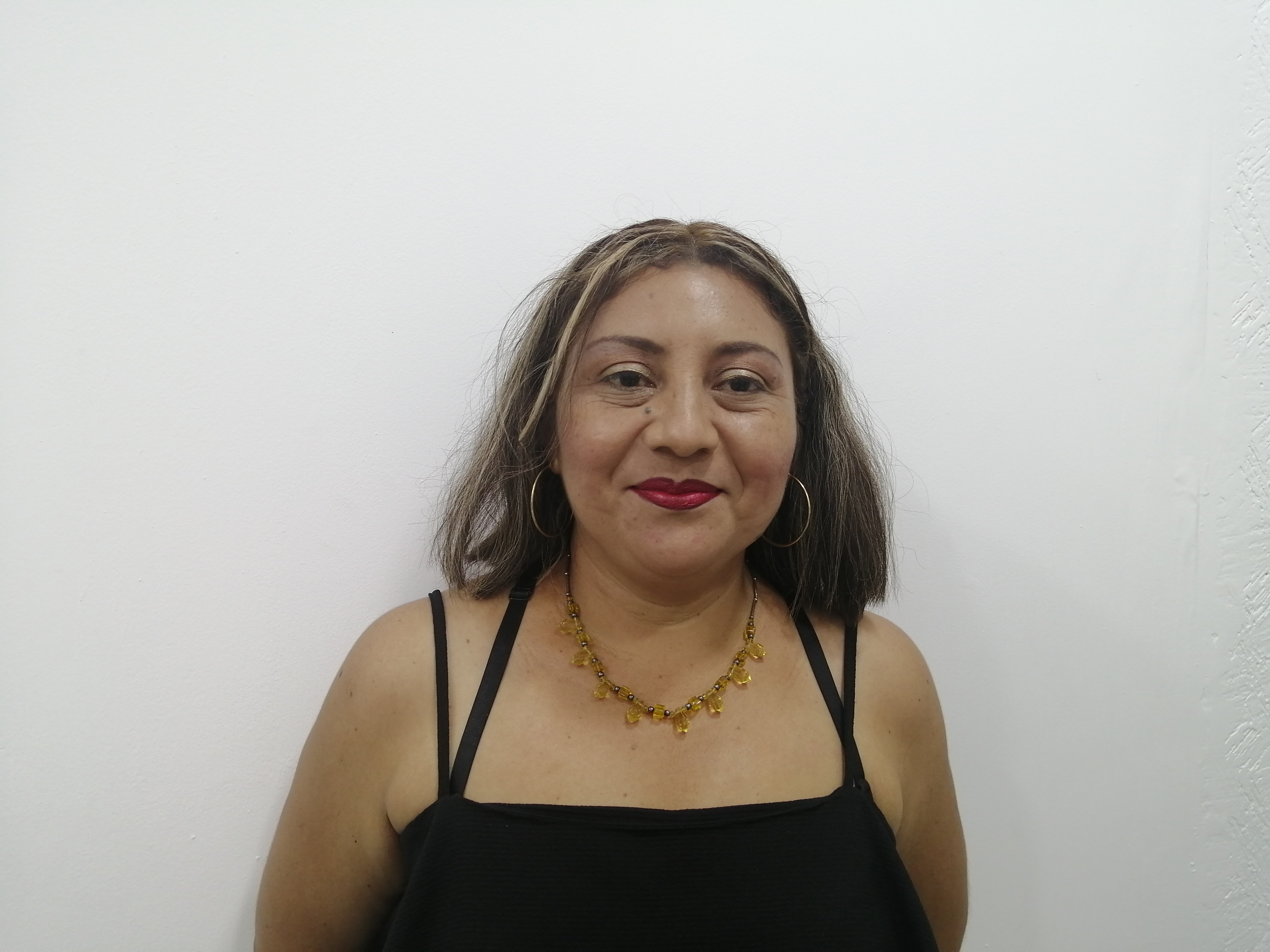 T.S.U. Clara Marina Aparicio de la Cruz.Departamento de Gestión Integral del Agua y Energías AlternativasClara.aparicio@villahermosa.gob.mx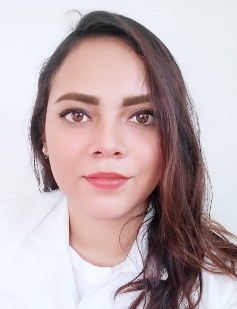 Ing. Diana Beatriz Domínguez GarcíaDepartamento de I Desarrollo de Proyectos y Desarrollo de Aplicaciones a Sistemas Administrativos.Dania.dominguez@villahermosa.gob.mx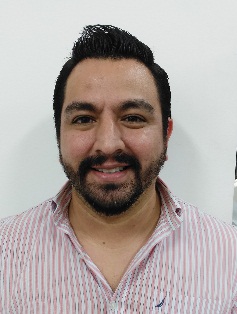 Ing. Víctor Manuel Pedrero MollinedoDepartamento de Inspección, Seguridad, Certificación, Control de Sistema y Tecnologías C-6Victor.pedrero@ villahermosa.gob.mxFotoNombreCargoCorreo InstitucionalTeléfono / Extensión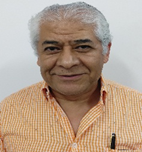 Arq. Ramón Delgado AguirreSubcoordinación de  Energía y Alumbrado PúblicoRamón.delgado@villahermosa.gob.mx9931 86 08 28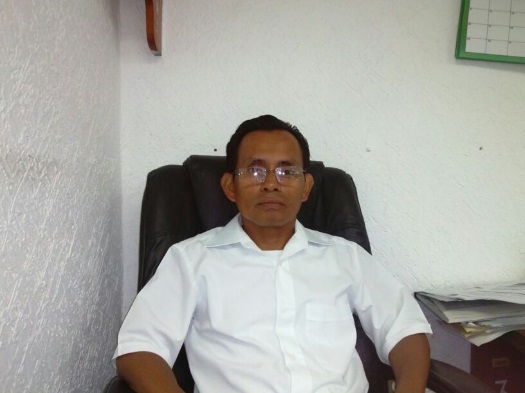 Ing. José María Sánchez RamosDepartamento de Proyectos y Administración de MantenimientoJose.sanchez@villahermosa.gob.mx9931 86 08 28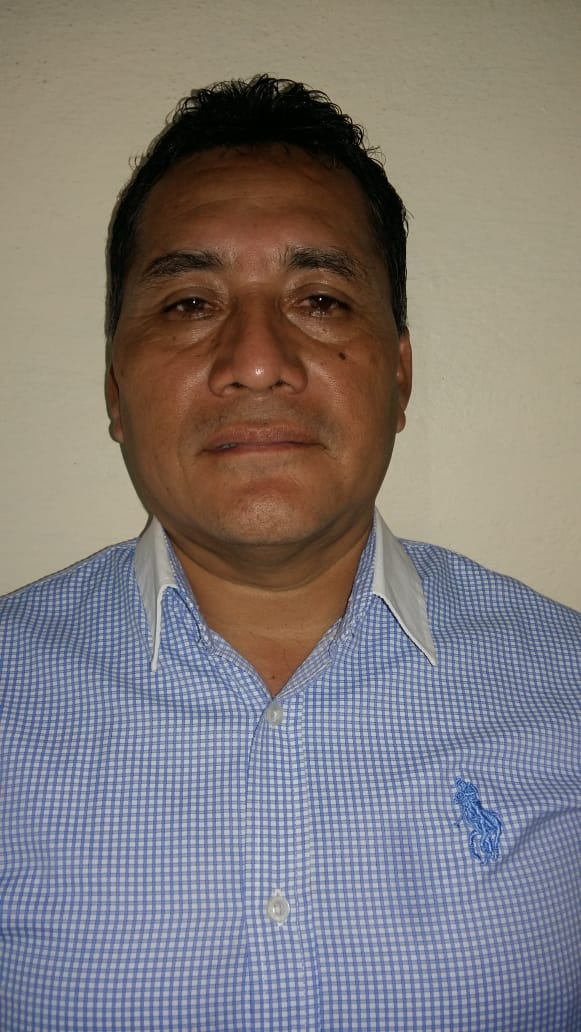 Ing. Antonio Torres PérezDepartamento de Obras Urbanas y Eventos EspecialesAntonio.torres@villahermosa.gob.mx9931 86 08 28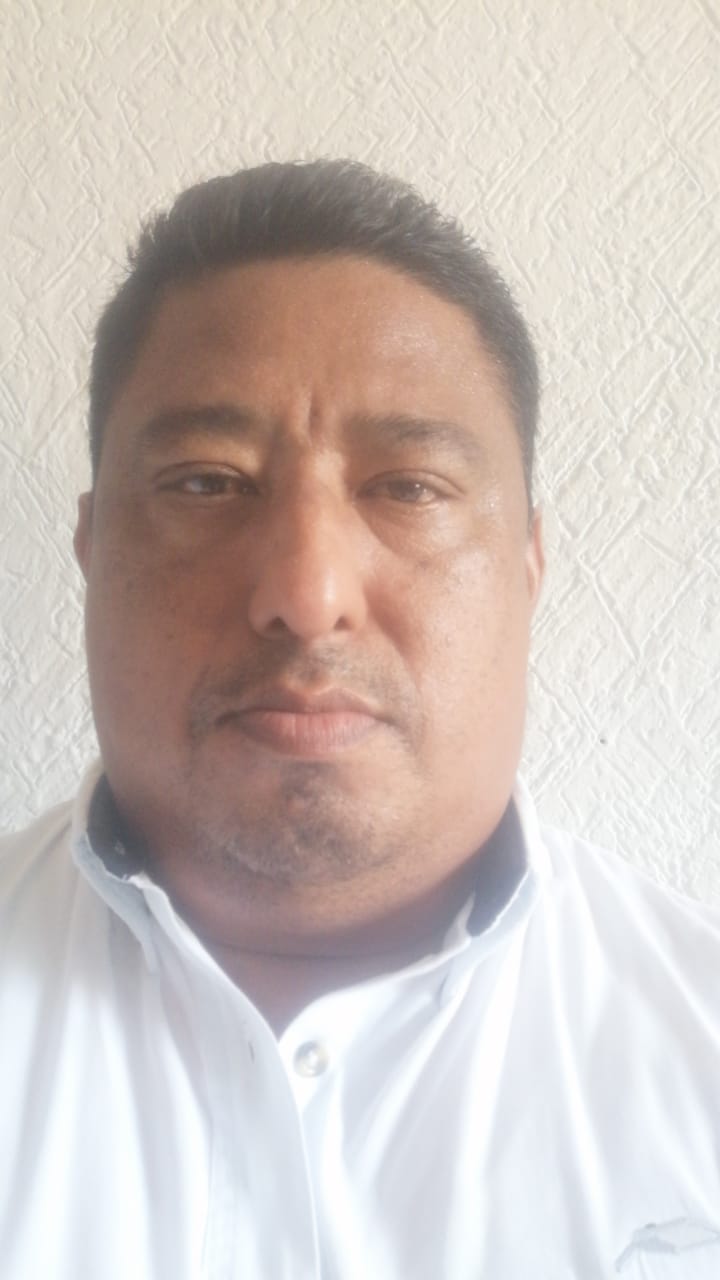 C. JULIO CESAR MENESES ALMEIDADepartamento de Obras y Mantenimiento de Alumbrado Área RuralJulio.meneces@villahermosa.gob.mx9       9 931 86 08 28